	_________________________________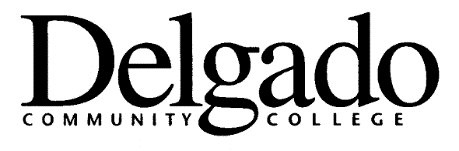 APPLICATION FOR MERITORIOUS COMMENDATIONForm 2322/001A Verification of Meritorious Commendation Eligibility FormForm 2322/001B Verification of Meritorious Commendation Documentation FormForm 2322/001C Meritorious Commendation Portfolio Routing Sheet	________________________________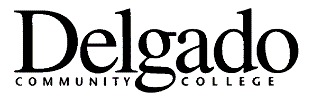 VERIFICATION OF ELIGIBILITYFOR MERITORIOUS COMMENDATION (Part A of Application)*
Applicant’s Name __________________________________________________________Division________________________________________Date___________________Minimum Time-In-Rank Eligibility RequirementPresent Rank_____________________________________________________________    Date of Last Promotion (or Hiring) ____________________________________(attach documentation)Professional Preparation Eligibility*
Teaching Discipline_____________________________________________________________
Minimum Credentials Held (yes/no)______________________________________(attach transcripts)Academic Areas only:  Number of Graduate Credits in Discipline_________________Eligibility Based on Supervisor Evaluations*Supervisor Evaluations indicate a rating of “4” or “5” for the last three consecutive academic years*
(yes/no)_________________________________________                            (attach summary sheets)The applicant meets the minimum Time-in-Rank requirements, Professional Preparation Eligibility requirements, and Eligibility Requirements based on Annual Supervisor Evaluations.Yes________________    No_____________________Reason (if no)__________________ __________________________________________Signature of Division Dean				Date* After Division Dean has verified eligibility, this form and all attached documentation will be returned to the applicant.  Only the Supervisor Evaluation Summary Sheets are to be included in the applicant’s portfolio.  College transcripts are NOT to be included.    
Form 2322/001A (8/21)VERIFICATION OF DOCUMENTATION forMERITORIOUS COMMENDATIONCriteria(Part B of Application)Documented Performance Ability If supervisor's evaluations cannot be submitted for the last three consecutive academic years, explain the circumstances for each missing evaluation. Supervisor Evaluations Missing Year 		Explanation 																													                                   						Missing Year		 Explanation 																													                                           						______________________________________________________________________Signature of Applicant							Date______________________________________________________________________Signature of Division Dean							DateForm 2322/001B (8/21)MERITORIOUS COMMENDATIONPortfolio Routing Sheet (Part C of Application)Required Format of the Meritorious Commendation Portfolio
Yes	No	    	Title Page----indicating name of applicant applying for Meritorious Commendation	    	Table of Contents	    	Verification of Meritorious Commendation Eligibility Form (Form 2322/001A)	   	Verification of Meritorious Commendation Documentation Form (Form 2322/001B)      	    	Supervisor Evaluation Summary Sheets for the last three consecutive academic years.  
   	The summary sheets must not include a supervisor evaluation for the current academic  
    	year and any year prior to the academic year in which the applicant previously applied for 
  	the approved promotion to professor. Documentation from the academic year in which the
 	applicant previously applied for the last approved promotion may be included.		    	Preliminary Evaluation Agreements for the last three consecutive academic years, and, if relevant, for each additional applicable academic year for which documentation is provided.              	Documentation of achievements and contributions related to the Preliminary Evaluation Agreement goals in the areas of (1) teaching and related activities/academic support, (2) service to students, departments, division and the College, and (3) professional service and/or development for a minimum of three of the five preceding applicable academic years for each area. Documentation for other accomplishments and contributions may also be included. Documents from the current academic year must not be included, nor any documentation prior to the academic year in which the applicant previously applied for the approved promotion to professor. Documentation from the academic year in which the applicant previously applied for the last approved promotion may be included.  	   	Documentation of leadership and sharing of expertise from date of present rank of 	professor for a minimum of three of the five preceding applicable academic years, not including the current academic year and any year prior to the academic year in which the applicant previously applied for the approved promotion to professor must be included. Documentation from the academic year in which the applicant previously applied for the last approved promotion may be included.   		Documentation of achievements and/or service to the profession or discipline 
   	external to the College for one of the five preceding academic years, not including  
           the current academic year and any year prior to the academic year in which the 
           applicant previously applied for the approved promotion to professor must be
   	included. Documentation from the academic year in which the applicant previously 
  	applied for the last approved promotion may be included. 
The Portfolio contains the required elements listed above.	__________________________________________________	_____________________Signature of Applicant							Date___________________________________________________	_______________________
Signature of Division Dean						Date
                                                                                                              		 Form 2322/001C (8/21)